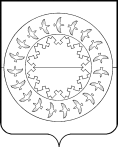 МУНИЦИПАЛЬНОЕ ОБРАЗОВАНИЕ «МУНИЦИПАЛЬНЫЙ РАЙОН «ЗАПОЛЯРНЫЙ РАЙОН»КОНТРОЛЬНО-СЧЕТНАЯ ПАЛАТА30 декабря 2021 годаИНФОРМАЦИЯо проведенных контрольных и экспертно-аналитических мероприятиях, о выявленных при их проведении нарушениях, подлежащая размещению на официальном сайте Заполярного района в сети Интернет и опубликованию в официальном издании Заполярного районаВ декабре 2021 года должностными лицами Контрольно-счетной палаты Заполярного района проведены следующие экспертно-аналитические мероприятия.Контрольная деятельность.Контрольно-счетная палата Заполярного района в соответствии пункт 1.3 плана работы Контрольно-счетной палаты Заполярного района на 2021 год, утвержденного приказом Контрольно-счетной палаты от 29.12.2020 № 106-п и на основании приказа Контрольно-счетной палаты Заполярного района от 14.09.2021 № 87–п провела контрольное мероприятие «Проверка соблюдения Управлением муниципального имущества Администрации муниципального района «Заполярный район» бюджетного законодательства РФ при осуществлении финансово-хозяйственной деятельности за 2020 год».Цель (цели) контрольного мероприятия:Проверка соблюдения УМИ Администрации Заполярного района бюджетного законодательства РФ при осуществлении финансово-хозяйственной деятельности за 2020 год.Объект (объекты) контрольного мероприятия:Управление муниципального имущества Администрации муниципального образования «Заполярный район» (далее – УМИ Администрации Заполярного района).В ходе контрольного мероприятия проверено бюджетных средств на общую сумму 12 019 400,17 руб.Всего в результате проверки выявлено нарушений и недостатков на сумму 231 458,93 руб. (в т.ч. заработная плата в сумме 16 982,07 руб. доначислена в ходе проверки).1. Порядок составления, утверждения и ведения бюджетной сметы, утвержденный приказом УМИ Администрации Заполярного района от 29.12.12018 №207, не в полной мере соответствует Общим требованиям к порядку составления, утверждения и ведения бюджетных смет казенных учреждений, утвержденных приказом Минфина России от 14.02.2018 N26н.2. В ходе проверки расходов на оплату труда установлено следующее: в трех случаях размер фактически начисленной заработной платы не соответствует распоряжениям УМИ об установлении надбавки к должностному окладу за особые условия муниципальной службы; в одном случае размер фактически начисленной заработной платы не соответствует табелю учета использования рабочего времени; в одном случае в нарушение статьи 139 ТК РФ неверно определен период расчета средней заработной платы для оплаты отпуска; в одном случае размер фактически начисленной заработной платы не соответствует карточке-справке. 3. В ходе проверки расходов на оплату стоимости проезда и провоза багажа к месту использования отпуска и обратно установлено следующее:- в нарушение требований пункта 13 Порядка компенсации расходов на оплату стоимости проезда и провоза багажа к месту использования отпуска и обратно для лиц, работающих в органах местного самоуправления, муниципальных учреждениях Заполярного района утвержден решением Совета муниципального района «Заполярный район» от 26.11.2008 N 368-р (далее - Порядок №368-р):- два заявления работников УМИ в связи с некорректной формулировкой не соответствуют первому абзацу вышеуказанного пункта (заявление о компенсации расходов на оплату стоимости проезда и провоза багажа к месту использования отпуска и обратно);- в четырех заявлениях работников УМИ на предоставление аванса на оплату стоимости проезда к месту отдыха и обратно не указаны место использования отпуска работника и членов его семьи и виды транспортных средств, которыми предполагается воспользоваться;-  в одном случае заявление на авансирование расходов на оплату стоимости проезда к месту использования отпуска и обратно представлено с нарушением двухнедельного срока, установленного пунктом 13 Положения №368-р;- в четырех распоряжениях УМИ Администрации Заполярного района «О компенсации проезда к месту использования отпуска и обратно» отражена информация о перечислении аванса на оплату проезда к месту отдыха и обратно и не отражена информация о компенсации расходов на оплату стоимости проезда и провоза багажа к месту использования отпуска;- в нарушение требований пункта 11 Порядка №368-р в одном случае в связи с проведением отпуска работника и членов его семьи в нескольких местах к авансовому отчету не представлено соответствующее заявление;- в пяти случаях в ходе проверки были дополнительно представлены документы, представление которых предусмотрено Порядком №368-р на момент подачи заявления и (или) составления авансового отчета;- в одном случае возврат остатка средств, выплаченных работнику в качестве аванса на оплату льготного проезда, произведен с нарушением срока, установленного пунктом 14 Порядка №368-р. и, соответственно, статьи 70 БК РФ;- в нарушение требований шестого абзаца пункта 14 Порядка №368-р не представлены купоны для пассажира от посадочного талона и, соответственно, не подтвержден факт перелета по электронным билетам, что повлекло за собой нарушение статьи 70 БК РФ;- в нарушение положений 2, 3 и 14 Порядка №368-р произведена оплата неработающему члену семьи к месту отдыха и обратно, который в период отдыха осуществлял предпринимательскую деятельность, что противоречит пункту 5 Постановления Конституционного Суда РФ от 09.02.2012 N2-П из которого следует, что при определении размера, условий и порядка предоставления компенсации расходов на оплату стоимости проезда и провоза багажа к месту использования отпуска и обратно необходимо обеспечивать их соответствие предназначению данной компенсации как гарантирующей работнику возможность выехать за пределы районов Крайнего Севера и приравненных к ним местностей для отдыха и оздоровления.При осуществлении записей в регистры бухгалтерского учета на основании первичных документов в двух случаях записи произведены с нарушением срока, установленного пунктом 11 Инструкции по применению единого плана счетов бухгалтерского учета для органов государственной власти (государственных органов), органов местного самоуправления, органов управления государственными внебюджетными фондами, государственных академий наук, государственных (муниципальных) учреждений, утвержденной приказом Минфина России от 01.12.2010 № 157н (далее – Инструкция № 157н, Приказ №157н), на 24 дня.5. Допущено совершение бюджетных нарушений, установленных пп. 5 п. 1 ст. 306.1 БК РФ, выразившихся в нарушении условий, установленных муниципальными контрактами: в связи с нарушением срока оплаты услуг, установленных муниципальными контрактами, на 4 дня; в связи с отсутствием документального подтверждения исполнения исполнителем обязательств по Контракту с момента заключения контракта по 31.12.2020 года включительно по заявкам заказчика.6. Рабочий план счетов, утвержденный в составе Учетной политики УМИ, не в полной мере соответствует Приказу №157н и номерам счетов, отраженным в главной книге за 2020 год. 7. В нарушение требований пунктов 32, 333 Инструкции N 157н и пункта 20 Инструкции о порядке составления и представления годовой, квартальной и месячной отчетности об исполнении бюджетов бюджетной системы Российской Федерации, утвержденной приказом Минфина России от 28.12.2010 N 191н (далее – Инструкция №191н) программное обеспечение, полученное в пользование на условиях простой (неисключительной) лицензии, по состоянию на 01.01.2021 не отражено на забалансовом счете 01 «Имущество, полученное в пользование» по стоимости, указанной (определенной) собственником (балансодержателем) имущества и в нарушение пункта 302 Инструкции №157н стоимость данного программного обеспечения списана на счет 401.20 «Расходы текущего финансового года».8. В нарушение требований пунктов 169 и 170 Инструкции N 157н и пункта 17 Инструкции №191н в 2020 году учет маркированных конвертов на счете 201.35 «Денежные документы» не осуществлялся, не велись кассовая книга, журнал регистрации приходных и расходных кассовых ордеров и не оформлялись приходные и расходные ордера с записью «Фондовый» и, соответственно, денежные документы в балансе по состоянию на 01.01.2021 не отражены.9. В нарушение требований Федерального закона N402-ФЗ, Положения №105 и Стандарта №256н к учету приняты первичные документы, в которых не заполнены отдельные реквизиты (в т.ч. информация о выданных доверенностях), не проставлены прочерки в свободных строках и допущены иные несоответствия. Отчет о результатах контрольного мероприятия утвержден Коллегией Контрольно-счетной палаты Заполярного района (протокол от 15 декабря 2021 года N 89).Экспертно-аналитическая деятельность в части районного бюджета.2.1. Подготовлено заключение на проект решения Совета муниципального района «Заполярный район» «О дополнительной  мере социальной поддержки»;2.2. Подготовлено заключение на проект решения Совета муниципального района «Заполярный район» «Об установлении условий оплаты труда и определении предельного уровня соотношения среднемесячной заработной платы руководителей, их заместителей, главных бухгалтеров муниципальных унитарных предприятий Заполярного района»;2.3. Подготовлено заключение на проект постановления Администрации Заполярного района «О внесении изменений в муниципальную программу  «Развитие социальной инфраструктуры и создание комфортных условий  проживания на территории муниципального района «Заполярный район» на 2021-2030 годы»;2.4.   Подготовлено заключение на проект решения Совета муниципального района «Заполярный район» «Об индексации (перерасчёте)  размеров окладов, ставок заработной платы работников муниципальных учреждений и муниципальных служащих Заполярного района, денежного содержания лиц, замещающих муниципальные должности муниципальной службы и выборные муниципальные должности в Заполярном  районе»;2.5. Подготовлено заключение на проект решения Совета муниципального района «Заполярный район» «О внесении  изменений в решение Совета муниципального района «Заполярный район» «О районном бюджете на 2021 год и плановый период 2022-2023 годов»;2.6. Подготовлено заключение на проект решения Совета муниципального района «Заполярный район» «О районном бюджете на 2022 год и плановый период 2023-2024 годов» в части внесенных поправок от 08.12.2021 года;2.7. Подготовлено заключение на проект решения Совета муниципального района «Заполярный район» «О внесении  изменений в решение Совета муниципального района «Заполярный район» «О районном бюджете на 2021 год и плановый период 2022-2023 годов» в части  внесенных поправок от 13.12.2021 года;2.8. Подготовлено заключение на проект решения Совета муниципального района «Заполярный район» «О внесении  изменений в решение Совета муниципального района «Заполярный район» «О районном бюджете на 2021 год и плановый период 2022-2023 годов» в части  внесенных поправок от 15.12.2021 года;2.9. Подготовлено заключение по итогам финансово-экономической экспертизы проекта постановления Администрации Заполярного района «О внесении изменений в муниципальную программу  «Обеспечение населения муниципального района «Заполярный район» чистой воды на 2021-2030 годы»;2.10. Подготовлено заключение на проект решения Совета муниципального района «Заполярный район» «О внесении  изменений в решение Совета муниципального района «Заполярный район» «О районном бюджете на 2021 год и плановый период 2022-2023 годов» с учетом внесенных поправок;2.11. Подготовлено заключение по итогам финансово-экономической экспертизы проекта постановления Администрации Заполярного района «О внесении изменений в муниципальную программу  «Развитие транспортной инфраструктуры муниципального района «Заполярный район» на 2021-2030 годы»;2.12. Подготовлено заключение на проект решения Совета муниципального района «Заполярный район» «О районном бюджете на 2022 год и плановый период 2023-2024 годов» с учетом внесенных поправок;2.13. Подготовлено заключение по итогам финансово-экономической экспертизы проекта постановления Администрации Заполярного района «О внесении изменений в муниципальную программу  «Развитие коммунальной инфраструктуры муниципального района «Заполярный район» на 2020-2030 годы»;2.14. Подготовлено заключение по итогам финансово-экономической экспертизы проекта постановления Администрации Заполярного района «О внесении изменений в муниципальную программу  «Управление финансами в муниципальном районе «Заполярный район» на 2019-2025 годы»;2.15. Подготовлено заключение по итогам финансово-экономической экспертизы проекта постановления Администрации Заполярного района «О внесении изменений в муниципальную программу  «Развитие сельского хозяйства на территории  муниципального района «Заполярный район» на 2021-2030 годы».Экспертно-аналитическая деятельность в соответствии с Соглашениями о передаче Контрольно-счетной палате Заполярного района полномочий контрольно-счетных органов муниципальных образований.3.1. Подготовлены заключения на проекты решений о внесении изменений в бюджеты муниципальных образований за девять месяцев 2021 года:1) Сельское поселение «Приморско-Куйский сельсовет» ЗР НАО;2) Сельское поселение «Андегский сельсовет» ЗР НАО;3) Сельское поселение «Юшарский сельсовет» ЗР НАО;4) МО «Городское поселение «Рабочий поселок Искателей»;5) Сельское поселение «Малоземельский сельсовет» ЗР НАО;6) Сельское поселение «Великовисочный сельсовет» ЗР НАО;7) Сельское поселение «Шоинский  сельсовет» ЗР НАО;8) Сельское поселение «Карский сельсовет» ЗР НАО;9) Сельское поселение «Колгуевский сельсовет» ЗР НАО;10) Сельское поселение «Омский сельсовет» ЗР НАО;11) Сельское поселение «Канинский сельсовет» ЗР НАО.3.3. Подготовлены заключения на проекты решений о местном бюджете на 2022 год (плановый период 2023-2024 годов):1) Сельское поселение «Омский сельсовет» ЗР НАО;2) Сельское поселение «Приморско-Куйский сельсовет» ЗР НАО;3) Сельское поселение «Колгуевский сельсовет» ЗР НАО;4) Сельское поселение «Поселок Амдерма» ЗР НАО;5) Сельское поселение «Пустозерский сельсовет» ЗР НАО;6) Сельское поселение «Малоземельский сельсовет» ЗР НАО;7) Сельское поселение «Хорей-Верский сельсовет» ЗР НАО;8) Сельское поселение «Карский сельсовет» ЗР НАО;9) Сельское поселение «Канинский сельсовет» ЗР НАО;10) МО «Городское поселение «Рабочий поселок Искателей»;11) Сельское поселение «Тиманский сельсовет» ЗР НАО;12) Сельское поселение «Шоинский сельсовет» ЗР НАО;13) Сельское поселение «Великовисочный сельсовет» ЗР НАО;14) Сельское поселение «Коткинский сельсовет» ЗР НАО;15) Сельское поселение «Хоседа-Хардский сельсовет» ЗР НАО;16) Сельское поселение «Пешский сельсовет» ЗР НАО;17) Сельское поселение «Юшарский сельсовет» ЗР НАО;18) Сельское поселение «Андегский сельсовет» ЗР НАО.3.4 Подготовлены заключения на проекты решений о внесении изменений в бюджеты муниципальных образований на 2021 год:1) Сельское поселение «Тиманский сельсовет» ЗР НАО;2) МО «Городское поселение «Рабочий поселок Искателей»;3) Сельское поселение «Шоинский сельсовет» ЗР НАО;4) Сельское поселение «Юшарский сельсовет» ЗР НАО;5) Сельское поселение «Колгуевский сельсовет» ЗР НАО;6) Сельское поселение «Канинский сельсовет» ЗР НАО;7) Сельское поселение «Пешский сельсовет» ЗР НАО;8) Сельское поселение «Хоседа-Хардский сельсовет» ЗР НАО;9) Сельское поселение «Пустозерский сельсовет» ЗР НАО;10) Сельское поселение «Приморско-Куйский сельсовет» ЗР НАО;11) Сельское поселение «Великовисочный сельсовет» ЗР НАО;12) Сельское поселение «Тельвисочный сельсовет» ЗР НАО;13) Сельское поселение «Коткинский сельсовет» ЗР НАО;14) Сельское поселение «Хорей-Верский сельсовет» ЗР НАО;15) Сельское поселение «Карский сельсовет» ЗР НАО;16) Сельское поселение «Омский сельсовет» ЗР НАО;17) Сельское поселение «Поселок Амдерма» ЗР НАО.166700 п. Искателей, Ненецкий автономный округ, ул. Губкина, д.10, тел.(81853) 4-81-44, факс (81853) 4-79-64, e-mail: ksp-zr@mail.ru